Polkowice, 01.06.2018Angelika Klimkiewicz, Sztygarska 8/m11 , właściciel mieszkania. Spółdzielnia Mieszkaniowa „CUPRUM”		       ul. Kolejowa 24 A, 59-100 PolkowicePODANIEUprzejmie proszę o wyrażenie zgody na montaż kraty / bramy w korytarzu piwnicznym klatki numer 8,  do korytarza przynależą piwnice mieszkania klatki 8/m11 oraz  klatki 9/m6.Prośbę  swoją uzasadniam problemem związanym z nagminnym załatwianiem potrzeb fizjologicznych i traktowaniem jako toaleta  oraz braku czynności związanych z usuwaniem płynów i wydzielin ustrojowych z korytarza, drzwi boksu piwnicy.  Z uwagi na połączony ciąg korytarza głównego trudno wyeliminować  dostęp do wszystkich miejsc osób postronnych, jest to mały korytarz z przytulnym zakamarkiem do załatwienia w/w potrzeb, montaż kraty uniemożliwi beztroskie korzystanie z upatrzonej toalety. Wszelkie prace zostaną wykonane na własny koszt zgodnie z obowiązującymi przepisami i normami oraz ogólną sztuką budowlaną.Do podania załączono:Zdjęcie korytarza w którym była by montowana krata Zgodę  właściciela mieszkania 9/m6Rysunek prezentujący konspekt.Proszę o pozytywne rozpatrzenie mojej prośby, z poważaniem: Polkowice, 01.06.2018ZGODAWyrażam zgodę na montaż kraty / bramy w korytarzu piwnicznym która uniemożliwi korzystanie osób postronnych z korytarza jak z toalety.Zdjęcie korytarza gdzie miała by być zamontowana krata / brama.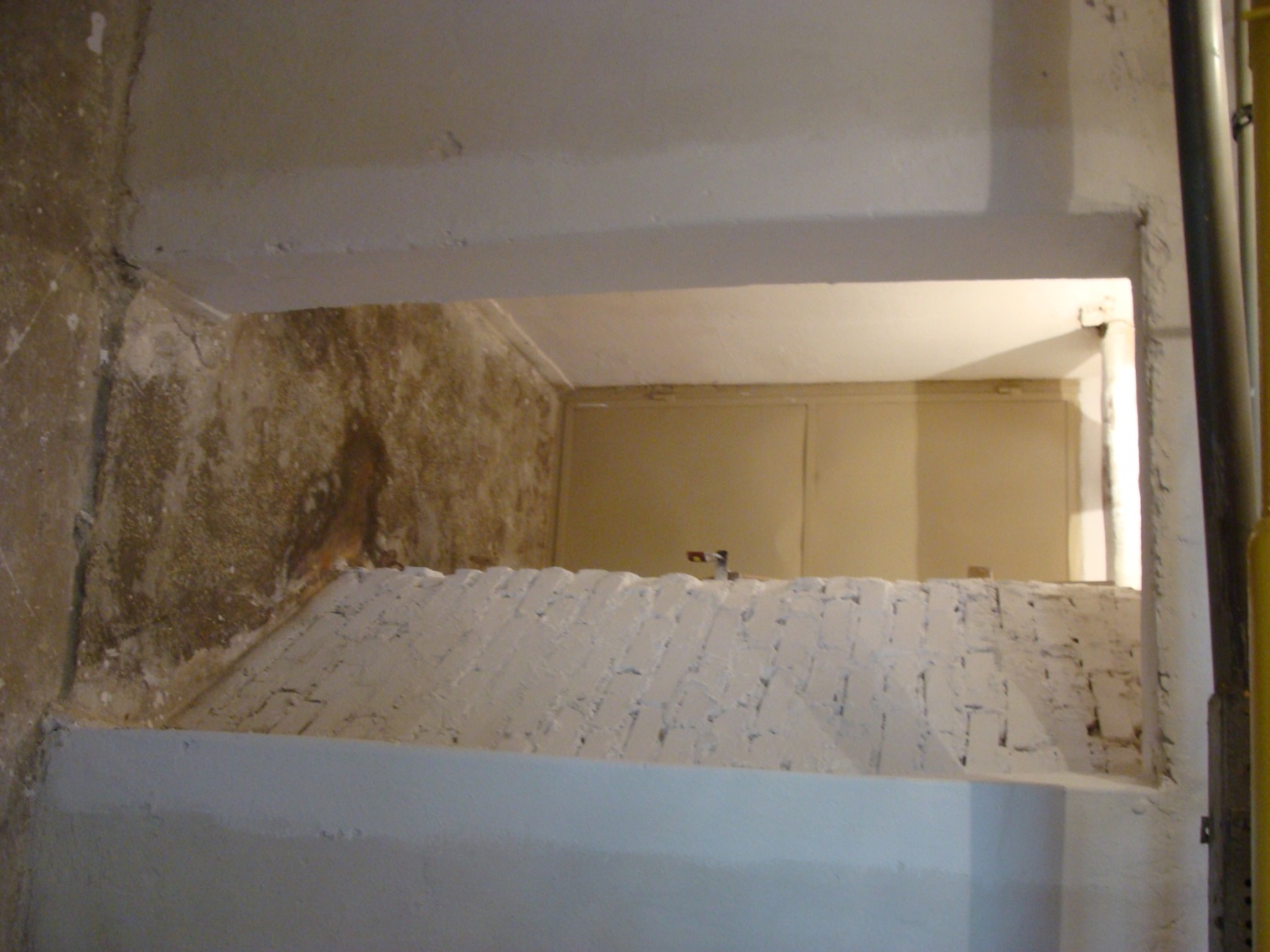 Koncepcja po zamontowaniu kraty / bramy w korytarzu.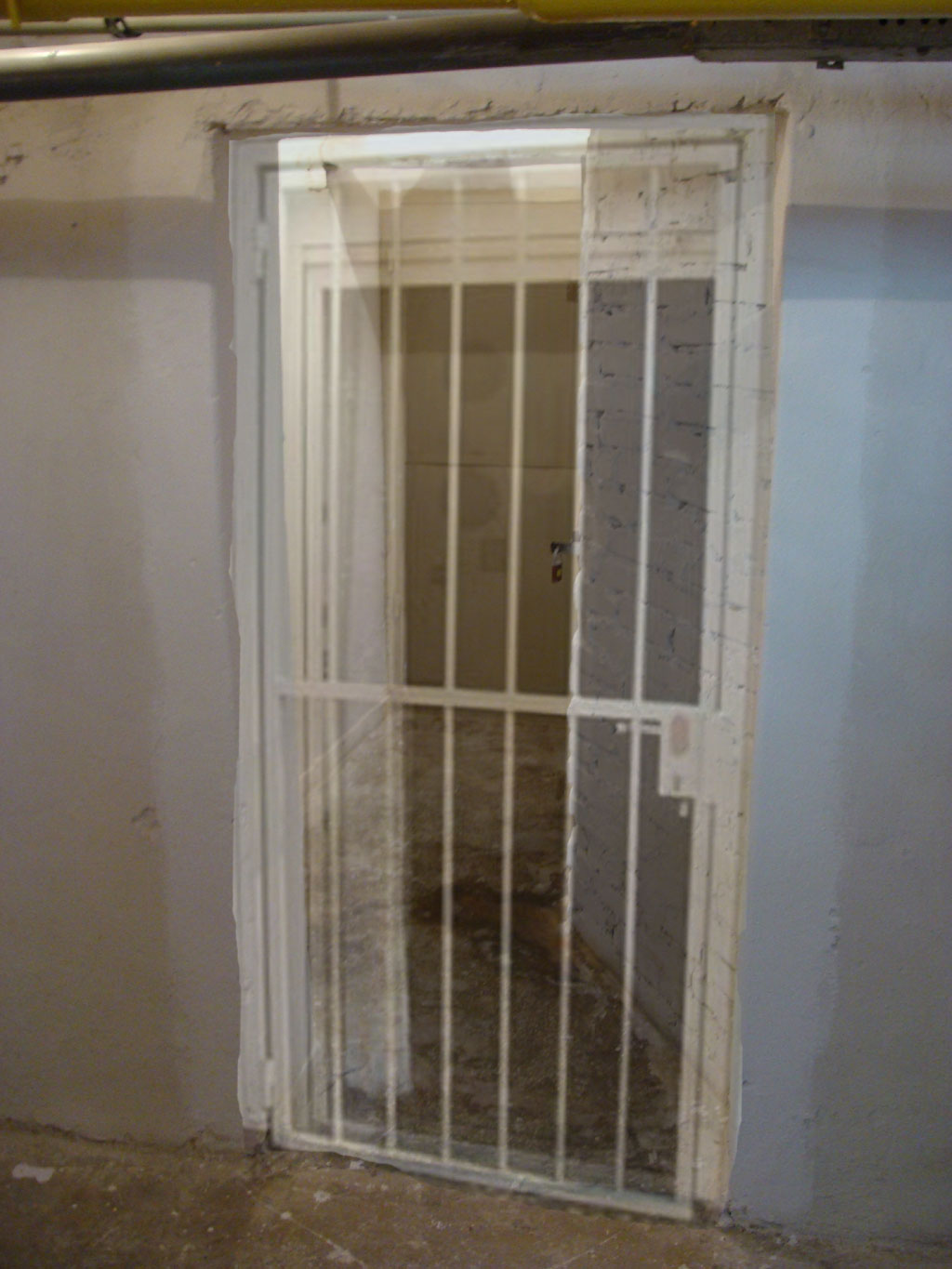 